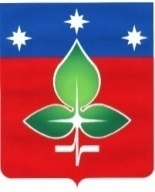 Ревизионная комиссия города ПущиноИНН 5039005761, КПП503901001, ОГРН 1165043053042ул. Строителей, д.18а , г. Пущино, Московская область, 142290Тел. (4967) 73-22-92; Fax: (4967) 73-55-08ЗАКЛЮЧЕНИЕ № 8по результатам финансово-экономической экспертизы проекта постановления Администрации городского округа Пущино «О внесении изменений в  муниципальную программу «Экология и окружающая среда»на 2020-2024 годы»05.03.2022 г.Основание для проведения экспертизы: Настоящее заключение составлено по итогам финансово-экономической экспертизы проекта постановления Администрации городского округа Пущино «О внесении изменений в  муниципальную программу «Экология и окружающая среда»  на 2020-2024 годы» на основании:- пункта 2 статьи 157 «Бюджетные полномочия органов государственного (муниципального) финансового контроля» Бюджетного кодекса Российской Федерации;- подпункта 7 пункта 2 статьи 9 «Основные полномочия контрольно-счетных органов» Федерального закона Российской Федерации от 07.02.2011 № 6-ФЗ «Об общих принципах организации и деятельности контрольно-счетных органов субъектов Российской Федерации и муниципальных образований»;- подпункта 3 пункта 4.9 статьи 4 Положения о Ревизионной комиссии города Пущино, утвержденного Решением Совета депутатов города от 19 февраля 2015 г. N 68/13 (с изменениями и дополнениями);- пункта 4 раздела IV Порядка формирования и реализации муниципальных программ городского округа Пущино Московской области, утвержденного Постановлением Администрации городского округа Пущино от 08.11.2016 № 515-п (с изменениями и дополнениями).	1. Цель экспертизы: оценка обоснованности внесения изменений, анализ достоверности оценки объема расходных обязательств, оценка правомерности и обоснованности структуры расходных обязательств муниципальной программы «Экология и окружающая среда» на 2020-2024 годы (далее – проект Программы).2. Предмет экспертизы: проект Программы, материалы и документы финансово-экономических обоснований указанного проекта в части, касающейся расходных обязательств городского округа Пущино.3. Правовую основу финансово-экономической экспертизы проекта Программы составляют следующие правовые акты: Бюджетный кодекс Российской Федерации, Федеральный закон от 06.10.2003 № 131-ФЗ «Об общих принципах организации местного самоуправления в Российской Федерации, постановление Администрации городского округа  Пущино от 25.11.2019 №492-п «Об утверждении перечня муниципальных программ городского округа Пущино», Распоряжение  председателя Ревизионной комиссии города Пущино от 25 декабря 2017 года № 09 «Об утверждении Стандарта внешнего муниципального финансового контроля «Финансово-экономическая экспертиза проектов муниципальных программ».В соответствии с Постановлением Администрации города Пущино от 08.11.2016 №515-п «Об утверждении порядка разработки и реализации муниципальных программ городского округа Пущино Московской области» (с изменениями и дополнениями) с проектом Программы представлены следующие документы:	1) проект Постановления Администрации городского округа Пущино «О внесении изменений в  муниципальную программу «Экология и окружающая среда» на 2020-2024 годы;	2) паспорт проекта Программы;	3) текстовая часть проекта Программы:- общая характеристика экологической ситуации в городском округе Пущино, обоснование необходимости разработки муниципальной программы «Экология и окружающая среда» на 2020-2024 годы;	- прогноз развития в сфере охраны окружающей среды;	- перечень и краткое описание подпрограмм Программы;            - обобщенная характеристика мероприятий муниципальной программы городского округа Пущино «Экология и окружающей среда» 2020-2024 годы;	4) планируемые результаты реализации Программы;	5) методика расчета значений планируемых результатов реализации Программы (Подпрограммы);	6) порядок взаимодействия ответственного за выполнения мероприятияпрограммы с муниципальным заказчиком Программы (подпрограммы);	7) состав, форма и сроки представления отчетности о ходе реализации мероприятий Программы (Подпрограммы);	8) Подпрограммы:	- Программа I «Охрана окружающей среды»;	- Подпрограмма II «Развитие водохозяйственного комплекса Московской области»;
	- Подпрограмма IV «Развитие лесного хозяйства».	4. При проведении экспертизы представленного проекта постановления установлено следующее:	4.1. Внесение изменений в муниципальную программу соответствует п.1 раздела IV постановления Администрации города Пущино от 08.11.2016 № 515-п «Об утверждении Порядка разработки и реализации муниципальных программ городского округа Пущино Московской области» (с изменениями и дополнениями).	4.2. Объем финансирования приведен в соответствие с Решением Совета депутатов городского округа Пущино №240/48 от 24.02.2022 года «О внесении изменений в решение Совета депутатов городского округа Пущино от 09.12.2021 № 223/44 «О бюджете городского округа Пущино на 2022 год и на плановый период 2023 и 2024 годов». Изменение объемов финансирования программы приведены в Таблице №1.Таблица №1	Общий объем финансирования муниципальной программы сократился на 70% или 877,22 тыс. рублей и составил 2128,22 тыс. рублей в связи с изменениями двух подпрограмм.      1).  Подпрограмма 1 «Охрана окружающей среды», где средства бюджета городского округа Пущино:- на 2020 год  увеличены на 737,20 тыс. рублей; на 2021 год увеличены на 618,02 тыс. рублей; 2022 год увеличены на 112,00 тыс. рублей;2023 год увеличены на 95,00 тыс. рублей;2024 год сокращены на 95,00 тыс. рублей.      2).  Подпрограмма 5 «Региональная программа в области обращения с отходами, в том числе с твердыми коммунальными отходами», где средства бюджета городского округа Пущино на 2020-2022 годы сокращены на 260 тыс. рублей ежегодно до 0.4.3. На основании письма 24Исх-14415/15-03 от 30.12.2021 от Министерства экономики и финансов Московской области был изменён шаблон муниципальной программы «Экология и окружающая среда» на 2020-2024 годы. В структуру шаблона внесены следующие изменения:В перечень мероприятий подпрограммы 1 «Охрана окружающей среды» добавлены мероприятия:Мероприятие 01.02 «Мероприятия по обследованию окружающей среды (проведение анализов загрязняющих веществ в водных объектах, донных отложениях и неочищенных сточных водах, находящихся в собственности муниципального образования, проведение анализов загрязняющих веществ в атмосферном воздухе, проведение анализа загрязняющих веществ в почвах, находящихся в собственности муниципального образования)»;Мероприятие 01.03 «Проведение инвентаризации объектов, оказывающих негативное воздействие на окружающую среду, на территории муниципального образования»;Мероприятие 01.04 «Мероприятия по мониторингу качества атмосферного воздуха (установка автоматизированных постов наблюдения за атмосферным воздухом на территории жилой застройки муниципального образования и закрытых полигонах твердых коммунальных отходов; обслуживание автоматизированных постов наблюдения за атмосферным воздухом)»;Мероприятие 01.10 «Расходы на очистку береговых зон водоемов»;Мероприятие 03.02 «Изготовление стендов, разъясняющих работу автоматизированных постов наблюдения за атмосферным воздухом; изготовление стендов и брошюр со справочной информацией по мониторингу окружающей среды»В перечень мероприятий подпрограммы 2 «Развитие водохозяйственного комплекса Московской области» добавлены мероприятия:Мероприятие 01.06 «Мониторинг с детальным обследованием технического состояния гидротехнических сооружений»;Основное мероприятие 04 «Ликвидация последствий засорения водных объектов»;Мероприятие 04.02. Выполнение комплекса мероприятий по ликвидации последствий засорения водных объектов, находящихся в муниципальной собственности;Из перечня мероприятий подпрограммы 2 «Развитие водохозяйственного комплекса Московской области» удалены мероприятия:Мероприятие 1.2 «Капитальный ремонт гидротехнических сооружений, находящихся в собственности субъектов Российской Федерации, муниципальной собственности, капитальный ремонт и ликвидация бесхозяйных гидротехнических сооружений».В перечень подпрограмм добавлена подпрограмма 4 «Развитие лесного хозяйства».В перечень мероприятий подпрограммы 4 «Развитие лесного хозяйства» добавлены мероприятия:Основное мероприятие 01 «Осуществление отдельных полномочий в области лесных отношений;Мероприятие 01.04 «Организация и проведение акций по посадке леса»;Мероприятие 01.16 «Обеспечение переданных государственных полномочий Московской области по организации деятельности по сбору (в том числе раздельному сбору) отходов на лесных участках в составе земель лесного фонда, не предоставленных гражданам и юридическим лицам, а также по транспортированию, обработке и утилизации таких отходов».Из перечня мероприятий подпрограммы 5 «Региональная программа в области обращения с отходами, в том числе с твердыми коммунальными отходами» убраны мероприятия:Мероприятие G1.4 «Организации деятельности по сбору, транспортированию, обработке, утилизации, обезвреживанию, захоронению твердых коммунальных отходов».	5. Выводы: изменения в муниципальную программу «Экология и окружающая среда»  на 2020-2024 годы вносятся в соответствии со ст.179 Бюджетного кодекса РФ. Объем финансирования муниципальной программы, соответствует объемам бюджетных ассигнований, предусмотренных Решением Совета депутатов городского округа Пущино №240/48 от 24.02.2022 года «О внесении изменений в решение Совета депутатов городского округа Пущино от 09.12.2021 № 223/44 «О бюджете городского округа Пущино на 2022 год и на плановый период 2023 и 2024 годов».          В шаблон муниципальной программы «Экология и окружающая среда» на 2020-2024 годы были внесены изменения на основании письма 24Исх-14415/15-03 от 30.12.2021 от Министерства экономики и финансов Московской области был изменён.	6. Замечания и предложения: указанные в пояснительной записке изменения финансирования содержат целый ряд несоответствий. Необходимо обратить внимание на корректность составления пояснительной записки. Председатель                                                                                                      Е.Е. ПрасоловаИсточники финансирования муниципальной программы, в том числе по годам:Расходы (тыс. рублей)Расходы (тыс. рублей)Расходы (тыс. рублей)Расходы (тыс. рублей)Расходы (тыс. рублей)Расходы (тыс. рублей)Источники финансирования муниципальной программы, в том числе по годам:Всего2020 год2021 год2022 год2023 год2024 годМП «Экология и окружающая среда» на 2020-2024 годы Всего, в том числе по годам:1251,0417,0417,0417,000Средства бюджета Московской области000000Средства федерального бюджета000000Средства бюджета городского округа 1251,0417,0417,0417,000Внебюджетные средства000000ПРОЕКТ МП «Экология и окружающая среда» на 2020-2024 годы,                       Всего, в том числе по годам:2128,22894,20775,02269,0095,0095,00Средства бюджета Московской области000000Средства федерального бюджета000000Средства бюджета городского округа 2128,22894,20775,02269,0095,0095,00Внебюджетные средства000000